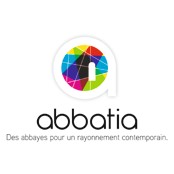 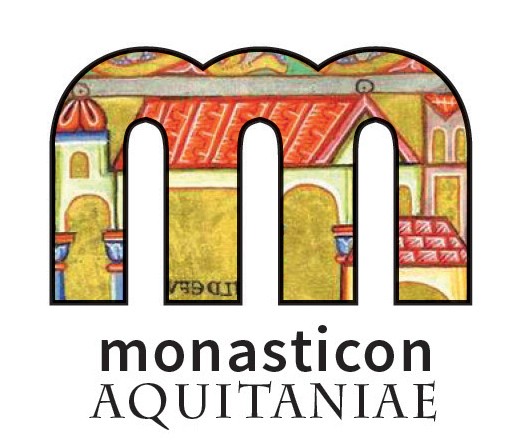 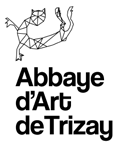 7e Rencontres médiévales de TrizaySamedi 21 mai 2022 à l’Abbaye de TrizayBULLETIN D’INSCRIPTIONA RETOURNER AVANT LE 13 MAI 2022 AVEC VOTRE REGLEMENT A SYNDICAT D INITIATIVE DE TRIZAY - 3 allée du Chizé - 17250 TRIZAYPrénom et nom : 
Adresse : Adresse mail :Téléphone :Nombre de personnes participant au(x) journées : /	/ personnes. Merci d’indiquer ci-dessous le(s) prénom(s) et nom (s)  de l’autre ou des autres participant(s) :► S’inscrit (vent) pour la journée d’études :pour la journée complète: 15 € x …….. personne(s) soit un total de : ……... €pour la demi-journée: 10 € x …….. personne(s) soit un total de : …….… €Merci de joindre à ce bulletin d’inscription votre chèque libellé à l’ordre de « syndicat d’initiative de Trizay » pour les conférences.Si étudiants ou personnes demandeur d’emploi (gratuit) : merci de présenter un justificatifPour le repas, réservation obligatoire► Réserve (ent) le repas : NON OUI 17 € x …….. personne(s) soit un total de : …….… €Chèque à libeller à l’ordre de “my chef a domicile”► Souhaitez-vous une facture ? : Oui 	Non Si oui, nom ou structure/collectivité et adresse : …………………………………………………………………………………………………………………………………………………………………………………………………………………………….Date :	Signature Information / Réservation :Abbaye de Trizay – 3 allée du Chizé – 17250 TRIZAYTel : 05 46 82 34 25 contact@abbayedetrizay17.fr	www.abbayedetrizay17.fr